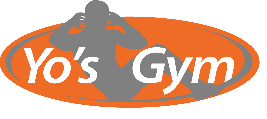 Buiten Rooster per 25 mei 2020Regels i.v.m. Corona:Er vinden momenteel alleen buitentrainingen plaats, de sportschool blijft dus gesloten!Ga thuis plassen, was je handen voor vertrek en zorg dat je waterflesje gevuld is. Kom alleen op afspraak of reservering.Blijf thuis als je één van de volgende klachten hebt: neusverkoudheid, loopneus, niezen, keelpijn, lichte hoest, benauwdheidsklachten, verhoging (vanaf 38 C°).Blijf thuis als iemand in jouw huis koorts heeft (vanaf de 38 C°) en/of benauwdheidsklachten.Heb je een eigen matje, neem deze dan mee.Heb je geen eigen matje, neem dan een handdoek mee die groter is dan het matje.Vergeet je je handdoek, dan mag je helaas niet mee doen met de les!!Houdt ten allen tijde 1.5 meter afstand van elkaar, ook bij aankomst en vertrek van het parkeerterrein.Graag na de les meteen het terrein verlaten. Zoek voor bijkletsen even een ander plekje op.Volg altijd de aanwijzingen van het personeel op.Bij hevige regen, wind, onweer en vrieskou gaat de les niet door. Bij twijfel, raadpleeg even de website/Facebook.DagTijdGroepslesCardio Ma09.00-09.45 uurSpinningCardio VrijMa10.00-10.45 uurClubJoy YogaCardio VrijMa11.00-11.45 uurPilatesCardio VrijMa12.00-12.45 uurSenioren Gym-Ma18.30-19.15 uurZumbaCardio CircuitMa19.30-20.15 uurSpinning (Even wk) / ClubJoy Power (Oneven wk)Cardio VrijMa20.30-21.15 uurPilatesCardio VrijMa19.30-20.30 uurBootcamp (Start is op parkeerterrein Yo’s Gym)-Di09.00-09.45 uur55+ / ShapeCardio VrijDi10.00-10.45 uurPilatesCardio VrijDi18.30-19.15 uurShape/BRN CombiCardio VrijDi19.30-20.15 uurSpinningCardio VrijDi20.30-21.15 uurPilatesCardio VrijDi20.15-21.30 uurYoga Flow (Let op: Andere locatie, zie website!!)-Wo09.00-09.45 uurClubJoy PowerCardio VrijWo10.00-10.45 uurCircuit / HIIT-Wo18.30-19.15 uurZumba Cardio CircuitWo19.30-20.15 uurSpinningCardio VrijWo20.30-21.15 uurYin YogaCardio VrijDo09.00-09.45 uur55+ / ShapeCardio VrijDo10.00-10.45 uurYoga/Pilates CombiCardio VrijDo18.30-19.15 uurBRNCardio VrijDo19.30-20.15 uurSpinningCardio VrijDo20.30-21.15 uurClubJoy PowerCardio VrijVr09.00-09.45 uurBRNCardio VrijVr10.00-10.45 uurPilatesCardio VrijVr11.00-11.45 uurStretch & Relax-Za09.00-09.45 uurClubJoy PowerCardio VrijZa10.00-10.45 uurSpinningCardio VrijZa11.00-11.45 uurShape/ Pop Pilates CombiCardio Vrij